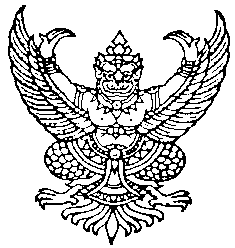 ประกาศเทศบาลตำบลยุโปเรื่อง หลักเกณฑ์การสรรหาและคัดเลือกพนักงานเทศบาล………………………………………………………………………………………..	ตามประกาศคณะกรรมการพนักงานเทศบาลจังหวัดยะลา เรื่อง มาตรฐานทั่วไประเบียบบริหารงานบุคคลส่วนท้องถิ่น พ.ศ. ๒๕๔๒ มีอำนาจหน้าที่ในการจัดสอบแข่งขันเพื่อบรรจุบุคคล          เป็นข้าราชการส่วนท้องถิ่นหรือพนักงานส่วนท้องถิ่นแทนองค์กรปกครองส่วนท้องถิ่น ประเภทบริหารท้องถิ่นและตำแหน่งสายงานบริหารสถานศึกษาเพื่อประโยชน์ในการปฏิรูปการบริหารงานบุคคลของเทศบาล ให้มีมาตรฐานและเป็นไปอย่างมีประสิทธิภาพบนพื้นฐานของระบบคุณธรรม	ในการนี้ เทศบาลตำบลยุโป จึงประกาศหลักเกณฑ์การสรรหาและคัดเลือกพนักงานเทศบาล ในการสอบแข่งขันเพื่อบรรจุบุคคลเป็นข้าราชการส่วนท้องถิ่นหรือพนักงานส่วนท้องถิ่น           แทนองค์กรปกครองส่วนท้องถิ่น แต่ไม่รวมถึงกรุงเทพมหานคร รวมถึงให้คณะกรรมการพนักงานเทศบาลมีอำนาจหน้าที่ในการสอบคัดเลือกและการคัดเลือกพนักงานเทศบาลให้ดำรงตำแหน่งประเภทอำนวยการท้องถิ่น ประเภทบริหารท้องถิ่นและตำแหน่งสายงานบริหารสถานศึกษา ดังนี้	ข้อ ๑ ประกาศนี้เรียกว่า "ประกาศเทศบาลตำบลยุโป เรื่องหลักเกณฑ์การสรรหาและเลือกสรรพนักงานเทศบาล"	ข้อ 2 ประกาศนี้ให้ใช้บังคับตั้งแต่วันถัดจากวันประกาศเป็นต้นไป	ข้อ ๓ การคัดเลือกบุคคลเพื่อบรรจุแต่งตั้งให้ดำรงตำแหน่งพนักงานเทศบาล และการคัดเลือกพนักงานเทศบาล เพื่อแต่งตั้งให้ดำรงตำแหน่งในระดับที่สูงขึ้นให้ดำเนินการได้ ๕ วิธีดังนี้	(๑) การสอบแข่งขันเพื่อบรรจุบุคคลเข้ารับการบรรจุและแต่งตั้งให้เป็นพนักงานเทศบาล	(๒) การคัดเลือกกรณีมีเหตุพิเศษที่ไม่จำเป็นต้องสอบแข่งขันเพื่อบรรจุบุคคลเข้ารับราชการและแต่งตั้งให้เป็นพนักงานเทศบาล	(๓) การสอบคัดเลือกพนักงานเทศบาลเพื่อให้ดำรงตำแหน่งต่างสายงาน หรือแต่งตั้งพนักงานตำแหน่งต่างสายงานผู้ปฏิบัติให้ดำรงตำแหน่งประเภทอำนวยการท้องถิ่นและบริหารท้องถิ่นของเทศบาล	(4) การคัดเลือกเพื่อแต่งตั้งพนักงานเทศบาลที่ดำรงตำแหน่งสายงานผู้ปฏิบัติให้ดำรงตำแหน่งที่สูงขึ้น	(๕) การคัดเลือกเพื่อรับโอนมาแต่งตั้งให้ดำรงตำแหน่งประเภทอำนวยการท้องถิ่นและประเภทบริหารท้องถิ่นหรือสายงานการบริหารสถานศึกษา-2-	ในการคัดเลือกเพื่อบรรจุและแต่งตั้งตามวรรคหนึ่ง ให้เป็นไปตามหลักเกณฑ์และเงื่อนไขที่ ก.ท.กำหนด          		  ประกาศ  ณ  วันที่  1  เดือน  ตุลาคม  พ.ศ. 2564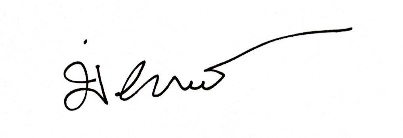 				 	        (นายนิรันดร์  เพชรแท้)			                                                       นายกเทศมนตรีตำบลยุโป